Jan 2017 I-Pad presentation to PC Library.Left to Right … Kathy Cosgray (PC Lions Club President), Amanda Warner (PC Library Children’s Librarian), Jane Isaacs (PC Librarian), Perry Beachy (PC Lions 1st VP).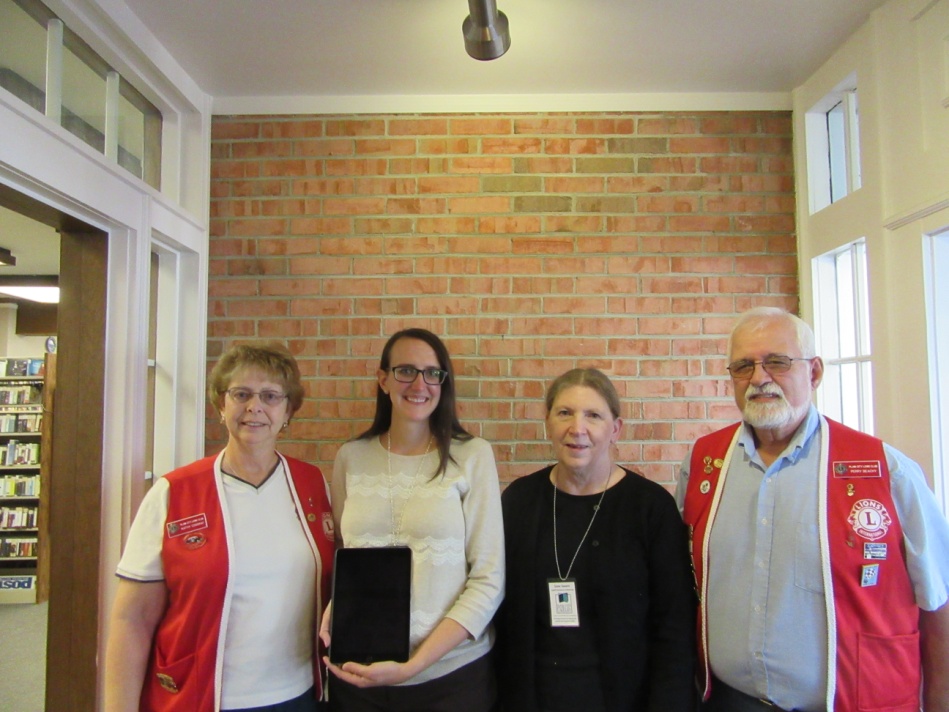 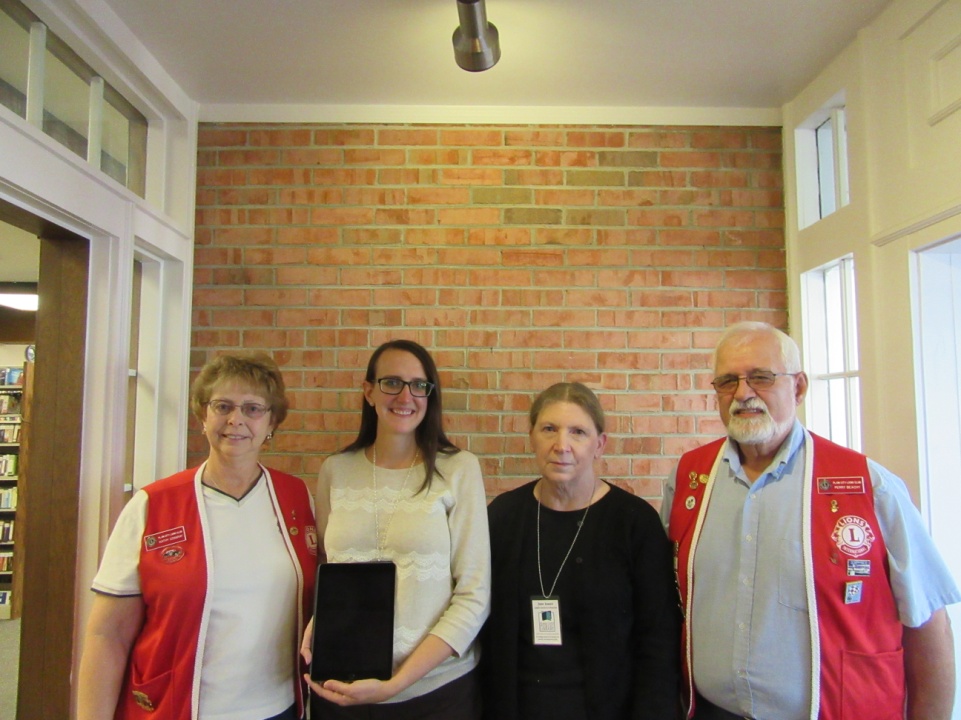 